Learning Disabilities Mortality Review (LeDeR) Programme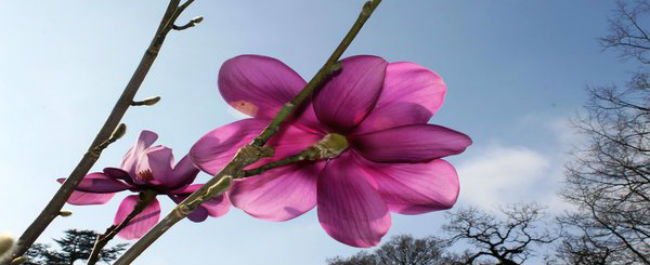 Implementing LeDeR in social careIntroduction People with learning disabilities have poorer health and die younger than people in the general population. LeDeR aims to change this.A key part of the LeDeR programme is to review every death of a person with learning disabilities aged 4 years and over to explore what lessons can be learned and how health and social care services can be improved. You can find out more about LeDeR at http://www.bristol.ac.uk/sps/leder/ What are we asking social care providers to do?We are asking social care providers to notify every death of a person with learning disabilities aged 4 years and over to the LeDeR programme. How do I implement this in my organisation?Providers have told us that the best way to implement LeDeR in social care is to embed it in existing systems. Many providers already have a process which staff and managers follow when someone dies. The most straightforward way of ensuring that every death is notified to LeDeR is to:Identify who is responsible for notifying deaths. This should be someone who knew the person well. In regulated services this usually sits with the registered manager.Identify who is responsible for checking that the death has been notified. This may be the person who is responsible for compliance or a more senior manager, depending on the structure of your organisation.Add notifying the death to LeDeR to your existing policy and process for responding to a death. The following information will help you to do this.Notifying a deathA death can be notified on-line at  http://www.bristol.ac.uk/sps/leder/notify-a-death/ or by telephone on 0300 777 4774. You will need the following information:Who else has been notified of the death?Information about the person who has died:NameDate of birth. Date of deathEquality data: gender, ethnicity, marital statusRegion where the person was registered with a GPNHS numberKnown medical conditions. Level of learning disabilityAddress and postcodeDid the person usually live alone?Funding authority, if the person lived ‘out of area’ Details of any restrictive legislation, such as DOLS or a Section of the Mental Health ActName and contact details of someone who knew the person wellName and contact details of GPWhere did the person die? Cause of deathWhether there will be a port mortem, inquest or any other investigation or review of the deathIf you do not know all this information, complete the form giving as much detail as you can. Any gaps in this information will picked up at the initial review stage.A poster about how to notify a death is available here or is available from leder-team@bristol.ac.ukThe checklist on page 3 contains a list of people to contact following the death of a person with learning disabilities. It can be copied, amended and/or you may add your own branding.What will happen next?Every death will receive an initial review. If any concerns are identified about the death, or it is felt that further learning could come from a fuller review, a multi-agency review will be held. Some deaths are subject to a ‘priority themed review’ and will automatically receive a detailed multi-agency review. This currently applies to the deaths of young people aged 18-24 years and people from black and minority ethnic communities.By participating in this programme, you will be contributing to improving the lives of people with learning disabilities. A summary of the main findings of the programme will be published annually and disseminated widely throughout the sector.          Thank you.People to be informed of the death of a person with a learning disabilityNotify a deathOn-line:               http://www.bristol.ac.uk/sps/leder/notify-a-death/OrBy telephone:      0300 777 4774People to be informedDate informedRegistered manager (if not present)Next of kinIf the person lived in a service: other living people in the serviceStaffSocial workerCommissioner/funding authorityIf the person was subject to the Mental Health Act: responsible clinician and the Home OfficeIf the person was subject to DoLS the coroner should be informed; this may be done by the doctor confirming the deathIf the person was subject to DoLS: DoLS team/IMCARegulator: CQC/OfstedLeDeR: http://www.bristol.ac.uk/sps/leder/notify-a-death/Or         0300  777 4774GPAll other professionals, such as:PsychiatristPsychologistDentistOpticianChiropodyAny other care and support providerAppointee/ Benefits AgencyLandlordBankLocal authority: Council Tax, Blue Badge